Relatório aprovado em ____ de ____________ de 20____.Senhor Coordenador do Curso xxxxxxxxxxxxxxxxxxxxxxxxxx, do IFPB Campus Patos,O Relatório do Estágio Obrigatório Supervisionado (ou Experiência Profissional Efetiva) do(a) discente xxxxxxxxxxxxxxxx, matrícula xxxxxxxxxxxx, foi avaliado e aprovado para a entrega à esta Coordenação.  Destaco ainda, que o(a) discente supracitado(a) cumpriu todos os requisitos necessários para a conclusão do Estágio Obrigatório Supervisionado.Atenciosamente, _____________________(assinatura)___________________Prof. Fulano de TalOBS:Esse Despacho de aprovação deverá ser enviado para o estudante estagiário para que o mesmo possa anexá-lo ao Processo Eletrônico (via SUAP) de entrega do Relatório de Estágio.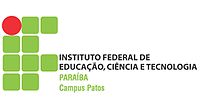 